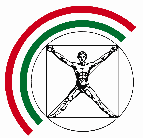 Adatváltozás Bejelentő, magánszemély részérea Humán Szakemberek Országos SzövetségébeA tagtársunk neve (regisztrációs száma):Kérjük, hogy adja meg magánszemélyként, a további változást tartalmazó adatokat is. Az adatok megadása nem kötelező, de segíti munkánkat.Lakcíme:	irányítószám:	………..		település:	…………………………………………………..		cím:		…………………………………………………..Értesítési címe:	irányítószám:	………..		település:	……………………………………………………		cím:		………………………………………………………………………Telefonszáma: (formátum: +36-30-123-4567)	………………………….E-mail címe: ……………………………………………………jelölje, ha nyugdíjas:		☐jelölje, ha hallgató:		☐Az alábbi adatok megadása nem kötelező, de azok segítik az Egyesület munkáját.Munkahelye: ………………………………………………………………………….Foglalkozás: ………………………………………………………………………….Születési hely, idő: …………………………………………………………………..Legmagasabb iskolai végzettsége:  ………………………………………………..Tudományos fokozata, megszerzésének éve:   …………………………………….Nyelvismerete:  …………………………………………………………………….Mely területen és milyen formában (klub stb.) szeretne kapcsolódni a Szövetség munkájához? ………………………………………………………………………………………………….Nyilatkozom, hogy a Humán Szakemberek Országos Szövetségének Alapszabályát megismertem, azt magamra nézve elfogadom. A Szövetség céljaival egyetértek, a tagsági kötelezettségeimet teljesítem, a mindenkori tagdíjat megfizetem. Vállalom, hogy az adataimban bekövetkező változást bejelentem.Adataim kezeléséhez hozzájárulok, az adatokban bekövetkező változást bejelentemDátum: ……………………………………..                                      ----------------------------------------------------sk.                                aláírás